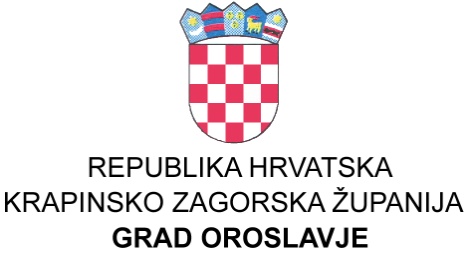 GRADSKO VIJEĆEKLASA: 024-03/22-01/11 UBROJ:  2140-4-2-22-3Oroslavje, 31.05.2022. godine	Na temelju članka 32. Statuta grada Oroslavja (Službeni glasnik Krapinsko zagorske županije broj 16/09., 13/13.,  19/18., 21/20. i 23/21.)  Gradsko vijeće  na svojoj 18. sjednici održanoj dana 31.05.2022.  godine nije izglasaloGODIŠNJE IZVRŠENJE PROGRAMARAZVOJA GOSPODARSTVA NA PODRUČJUGRADA OROSLAVJA ZA 2021.Članak 1.	U Proračunu za 2021.  godinu planirana i izvršena su  sredstva za razvoj gospodarstva na područjugrada Oroslavja  kako slijedi:Članak 2.	Godišnje izvršenje programa  objavit će se u Službenom glasniku Krapinsko-zagorske županije i na web stanicama grada Oroslavja.Dostaviti:1. Ured Državne uprave KZŽ,					 PREDSJEDNIK     Služba za zajedničke poslove Krapina 		                    Gradskog vijeća Oroslavje2. Arhiva, ovdje                                                                                          Kristijan Sojč,  v.r.II IZMJENA 2021.IZVRŠENJE 31.12.21.INDEKS1. Donacije Turističkoj zajednici za redovan rad i provođenje kulturnih manifestacija grada170.000,00160.800,0094,593. Prostorno planiranje172.600,0064.725,0037,504. Subvencioniranje 25%  kamate  za odobrene kredite malih i sr. poduzetnika i obrtnika s područja grada Oroslavja prema Programu Županije Krapinsko zagorske: KREDITOM DO USPJEHA-MJERA1-KREDITOM DO KONKURENTNOSTI i "Lokalni projekti razvoja za 2009. godinu68.000,0067.537,6799,32PREIS-SUPER DOO1.827,85KAMEN KUČIŠ VL. KUČIŠ OROSLAVJE5.094,00LEGRADMETAL VL. GREDIČAK OROSLAVJE25,27ZAŠTITNA OPREMA ORO OROSLAVJE29.262,32PIREKO DOO2.772,37DAMOS ECOLINE DOO15.546,98MONARIS d.o.o. OROSLAVJE13.008,8867.537,675. Subvencije trgovačkim društvima, obrtnicima za rekonstrukciju, dogradnju--6. Poticanje poljoprivrede -25.000,0021.680,0086,72- osjemenjivanje krava2.850,00- osjemenjivanje krmača12.300,00-subvencija izobrazbe za upotrebu pesticida6.530,0021.680,007. Potpore poljoprivredi kroz rad udruga8.000,004.000,0050,008. Usluge održavanja sinhronog pristupa internetu65.250,0065.801,62100,859. Razvoj širokopojasne infrastrukture pristupu interneta-IZGRADNJA150.000,00149.012,0199,34UKUPNO658.850,00533.556,3080,98Izvori financiranja1.1.  Opći prihodi i primici374.250,00356.840,0595,356.4. Donacije od trgovačkih društava172.600,0064.725,0037,505.4.6. Kapitalne pomoći - EU sredstva-bažićni Internet112.000,00111.991,2599,995.5.9. Kapitalne pomoći DP - Turistička infrastruktura--658.850,00533.556,3080,98